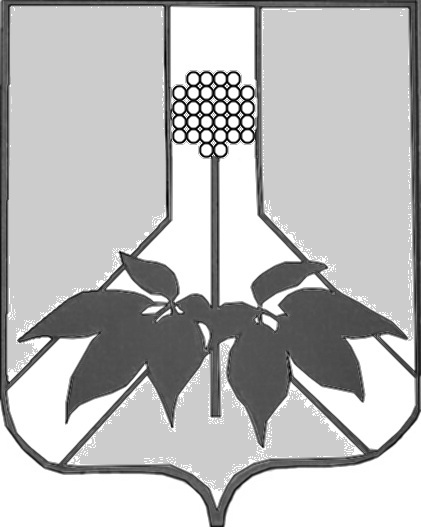 ДУМА  ДАЛЬНЕРЕЧЕНСКОГО МУНИЦИПАЛЬНОГО  РАЙОНАРЕШЕНИЕ24 ноября 2014 года                                     г. Дальнереченск                                               №      86Об утверждении Положения об осуществлении мер по противодействию коррупции в границах Дальнереченского муниципального районаВ соответствии с Федеральным законом от 06.10.2003 N 131-ФЗ "Об общих принципах организации местного самоуправления в Российской Федерации", руководствуясь Уставом Дальнереченского муниципального района, Дума Дальнереченского муниципального районаР Е Ш И Л А:Утвердить Положение об осуществлении мер по противодействию коррупции в границах Дальнереченского муниципального района.Контроль за исполнением решения возложить на комиссию по законности, социальной политики и защите прав граждан.Настоящее решение вступает в силу со дня его обнародования в установленном порядке.Глава Дальнереченскогомуниципального района                                                                  А.И.  Кузнецов									Утверждено									решением Думы Дальнереченского муниципального района от 24.11.2014 г. № 86ПОЛОЖЕНИЕОБ ОСУЩЕСТВЛЕНИИ МЕР ПО ПРОТИВОДЕЙСТВИЮ КОРРУПЦИИ В ГРАНИЦАХ ДАЛЬНЕРЕЧЕНСКОГО МУНИЦИПАЛЬНОГО РАЙОНАОбщие положенияПоложение «Об осуществлении мер по противодействию коррупции в границах Дальнереченского муниципального района» (далее – Положение) разработано в соответствии с Федеральным законом от 06.10.2003 № 131 – ФЗ «Об общих принципах организации местного самоуправления в Российской Федерации», Федеральным законом от 25.12.2008 № 273 – ФЗ «О противодействии коррупции».1.2. Целью Положения является реализация полномочий органов местного самоуправления Дальнереченского муниципального района в сфере противодействия коррупции и регулирование правоотношений, связанных с предупреждением коррупции, в том числе по пресечению, выявлению и последующему устранению причин коррупции (профилактика коррупции).1.3. В Положении используются следующие термины и определения:-  Коррупция – злоупотребление служебным положением, дача взятки, получение взятки, злоупотребление полномочиями, коммерческий подкуп либо иное незаконное использование физическим лицом своего должностного положения вопреки законным интересам общества и государства в целях получения выгоды в виде денег, ценностей, иного имущества или услуг имущественного характера, иных имущественных прав для себя или для третьих лиц либо незаконное предоставление такой выгоды указанному лицу другими физическими лицами. Коррупцией также является совершение перечисленных деяний от имени или в интересах юридического лица (пункт 1 статьи 1 Федерального закона от 25 декабря . № 273-ФЗ «О противодействии коррупции»). -Противодействие коррупции – деятельность федеральных органов государственной власти, органов государственной власти субъектов Российской Федерации, органов местного самоуправления, институтов гражданского общества, организаций и физических лиц в пределах их полномочий (пункт 2 статьи 1 Федерального закона от 25 декабря . № 273-ФЗ «О противодействии коррупции»):а) по предупреждению коррупции, в том числе по выявлению и последующему устранению причин коррупции (профилактика коррупции);б) по выявлению, предупреждению, пресечению, раскрытию и расследованию коррупционных правонарушений (борьба с коррупцией);в) по минимизации и (или) ликвидации последствий коррупционных правонарушений.-Организация – юридическое лицо независимо от формы собственности, организационно-правовой формы и отраслевой принадлежности.- Контрагент – любое российское или иностранное юридическое или физическое лицо, с которым организация вступает в договорные отношения, за исключением трудовых отношений.-Взятка – получение должностным лицом, иностранным должностным лицом либо должностным лицом публичной международной организации лично или через посредника денег, ценных бумаг, иного имущества либо в виде незаконных оказания ему услуг имущественного характера, предоставления иных имущественных прав за совершение действий (бездействие) в пользу взяткодателя или представляемых им лиц, если такие действия (бездействие) входят в служебные полномочия должностного лица либо если оно в силу должностного положения может способствовать таким действиям (бездействию), а равно за общее покровительство или попустительство по службе. -Коммерческий подкуп – незаконные передача лицу, выполняющему управленческие функции в коммерческой или иной организации, денег, ценных бумаг, иного имущества, оказание ему услуг имущественного характера, предоставление иных имущественных прав за совершение действий (бездействие) в интересах дающего в связи с занимаемым этим лицом служебным положением (часть 1 статьи 204 Уголовного кодекса Российской Федерации).-Конфликт интересов – ситуация, при которой личная заинтересованность (прямая или косвенная) работника (представителя организации) влияет или может повлиять на надлежащее исполнение им должностных (трудовых) обязанностей и при которой возникает или может возникнуть противоречие между личной заинтересованностью работника (представителя организации) и правами и законными интересами организации, способное привести к причинению вреда правам и законным интересам, имуществу и (или) деловой репутации организации, работником (представителем организации) которой он является.-Личная заинтересованность работника (представителя организации) – заинтересованность работника (представителя организации), связанная с возможностью получения работником (представителем организации) при исполнении должностных обязанностей доходов в виде денег, ценностей, иного имущества или услуг имущественного характера, иных имущественных прав для себя или для третьих лиц.Задачи антикоррупционной политики2.1. Создание системы мер противодействия коррупции в Дальнереченском муниципальном районе.2.2.Устранение причин, порождающих коррупцию, и противодействие условиям, способствующим ее появлению.2.3. Вовлечение всех институтов гражданского общества в реализацию антикоррупционной политики.2.4. Формирование антикоррупционного сознания, нетерпимости по отношению к коррупции.3. Полномочия органов местного самоуправленияДальнереченского муниципального района в сфере противодействия коррупции- принятие в пределах полномочий, предусмотренных федеральным законодательством, иными нормативными правовыми актами Российской Федерации и Приморского края, настоящим Положением, муниципальных правовых актов по противодействию коррупции в границах сельских поселений Дальнереченского муниципального района;- осуществление взаимодействия с органами государственной власти, органами местного самоуправления, должностными лицами Дальнереченского муниципального района институтами гражданского общества, международными организациями и физическими лицами в целях недопущения коррупционных проявлений, пресечения и последующего устранения причин коррупции;- разработка, утверждение и реализация в установленном порядке муниципальных программ в сфере противодействия коррупции, в том числе направленных на профилактику, раннее выявление и последующее устранение причин коррупционных правонарушений;- оказание методической, информационной, консультационной и организационной поддержки предприятиям и учреждениям любых организационно-правовых форм на территории Дальнереченского муниципального района по вопросам, относящимся к сфере противодействию коррупции;- определение стратегии межведомственной деятельности и основных направлений работы по улучшению антикоррупционного климата в границах  Дальнереченского муниципального района;- информирование населения сельских поселений Дальнереченского муниципального района, в том числе через средства массовой информации, о возможности сообщать, о коррупционных проявлениях в органах местного самоуправления Дальнереченского муниципального района, иных учреждениях и организациях, независимо от их подведомственности;- участие в антикоррупционном просвещении населения, формировании в обществе нетерпимости к коррупционному поведению.4.Меры противодействия коррупцииРазработка и реализация муниципальных антикоррупционных программ (далее – антикоррупционные программы);Антикоррупционная экспертиза нормативных правовых актов органов местного самоуправления Дальнереченского муниципального района;Внедрение административных регламентов оказания муниципальных услуг администрацией Дальнереченского муниципального района;Антикоррупционная пропаганда;Меры, направленные на привлечениемуниципальных служащих к противодействию коррупции;Антикоррупционный мониторинг;Предъявление в установленном порядке квалификационных требований к гражданам, претендующим на замещение муниципальных должностей муниципальной службы, а также проверка в установленном порядке сведений, предъявляемых к указанным гражданам;Иные меры, предусмотренные законодательством.Антикоррупционные программы4.1.1. Антикоррупционная программа представляет собой комплекс взаимосвязанных мероприятий (правовых, экономических, образовательных, воспитательных, организационных), направленных на профилактику коррупции, борьбу с ней, а также на минимизацию и (или) ликвидацию последствий коррупционных правонарушений.4.1.2. Антикоррупционная программа разрабатывается администрацией Дальнереченского муниципального района на конкретный период и утверждается постановлением администрации Дальнереченского муниципального района.4.1.3. Антикоррупционная программа должна содержать перечень мероприятий, сроки их реализации и ответственных лиц.4.1.4. Антикоррупционная программа включает мероприятия по следующим направлениям:- создание механизма взаимодействия органов местного самоуправления Дальнереченского муниципального района с правоохранительными органами и иными государственными органами, а также с гражданами и институтами гражданского общества;принятие правовых актов, административных и иных мер, направленных на привлечение муниципальных служащих, а также граждан к более активному участию в противодействии коррупции, на формирование в обществе негативного отношения к коррупционному поведению;создание механизмов общественного контроля за деятельностью органов местного самоуправления Дальнереченского муниципального района;обеспечение доступа граждан к информации о деятельности органов местного самоуправлениясельских поселений Дальнереченского муниципального района;обеспечение добросовестности, открытости, добросовестной конкуренции и объективности при размещении заказов на поставку товаров, выполнение работ, оказание услуг для муниципальных нужд;усиление контроля за решением вопросов, содержащихся в обращениях граждан и юридических лиц;оптимизация и конкретизация полномочий органов местного самоуправления Дальнереченского муниципального района и их работников, которые должны быть отражены в административных регламентах и должностных инструкциях.- совершенствование механизма кадрового обеспечения в органах местного самоуправления Дальнереченского муниципального района и внутреннего контроля служебной деятельности муниципальных служащих;- оптимизация и конкретизация полномочий должностных лиц органов местного самоуправления Дальнереченского муниципального района;- разработка и реализация планов мероприятий по противодействию коррупции в органах местного самоуправления Дальнереченского муниципального районаАнтикоррупционная программа может содержать и иные мероприятия.Антикоррупционная экспертизанормативных правовых актоворганов местного самоуправления сельских поселений Дальнереченского муниципального районаВ целях выявления (предотвращения появления) коррупциогенных факторов в муниципальных нормативных правовых актах, их проектах и их последующего устранения проводится антикоррупционная экспертиза нормативных правовых актов органов местного самоуправления Дальнереченского муниципального районаАнтикоррупционная экспертиза нормативных правовых актов органов местного самоуправления  сельских поселений Дальнереченского муниципального района и их проектов проводится в соответствии c Порядком организации  и проведения антикоррупционной экспертизы нормативных правовых актов утвержденным постановлением администрации Дальнереченского муниципального района. Административные регламентыВ целях повышения эффективности противодействия коррупции администрациямиДальнереченского муниципального района разрабатываются административные регламенты.Административный регламент устанавливает сроки и последовательность административных процедур и административных действий администрацииДальнереченского муниципального района, порядок взаимодействия между структурными подразделениями и должностными лицами, а также взаимодействие администрацииДальнереченского муниципального районас физическими или юридическими лицами, органами государственной власти, иными органами местного самоуправления, а также учреждениями и организациями при предоставлении муниципальной услуги.Административные регламенты подлежат обязательной антикоррупционной экспертизе. Антикоррупционная пропагандаАнтикоррупционная пропаганда представляет собой целенаправленную деятельность средств массовой информации, координируемую и стимулируемую системой государственных заказов, содержанием которой является просветительская работа в обществе по вопросам противостояния коррупции в любых ее проявлениях, укрепление доверия к власти.Организация антикоррупционной пропаганды осуществляется администрациямиДальнереченского муниципального района и реализуется во взаимодействии с субъектами антикоррупционной политики в соответствии с действующим законодательством, регулирующим отношения по получению и распространению массовой информации.Меры, направленные на привлечение муниципальных служащих к противодействию коррупцииМероприятия по привлечению муниципальных служащих к противодействию коррупции осуществляется по следующим направлениям:привлечение муниципальных служащих к участию в обсуждении и разработке нормативных правовых актов по вопросам противодействия коррупции;активизация участия муниципальных служащих в работе комиссий по соблюдению требований к служебному поведению и урегулированию конфликта интересов (далее - комиссия), осуществляющих функции по противодействию коррупции и межведомственной комиссии по противодействию коррупции;стимулирование муниципальных служащих к предоставлению информации о замеченных ими случаях коррупционных правонарушений, нарушениях требований к служебному поведению, ситуациях конфликта интересов;просвещение муниципальных служащих по вопросам антикоррупционной тематики и методическое обеспечение их профессиональной служебной деятельности.Привлечение муниципальных служащих к участию в обсуждении и разработке нормативных правовых актов по вопросам противодействия коррупции.На начальном этапе разработки акта органа местного самоуправления по вопросу противодействия коррупции сотрудникам отдела кадров администрации Дальнереченского муниципального района рекомендуется обеспечить информирование муниципальных служащих о возможности участия в его подготовке. В ходе указанных мероприятий обсуждаются возможные подходы к формулированию соответствующих норм и те трудности, которые могут возникнуть при их реализации на практике.Не реже одного раза в год проводится обсуждение практики применения антикоррупционного законодательства с сотрудниками администрации. В ходе встречи обсуждаются те трудности, с которыми муниципальные служащие сталкиваются на практике при реализации тех или иных мер противодействия коррупции (представление сведений о доходах, об имуществе и обязательствах имущественного характера; определение наличия личной заинтересованности, которая приводит или может привести к конфликту интересов и т. д.).Полученные по итогам направленных запросов разъяснения доводятся до сведения муниципальных служащих по внутренней электронной почте или под роспись, а также размещаются в подразделе официального сайта муниципального образования сельского поселения в информационно-телекоммуникационной сети «Интернет», посвященным вопросам противодействия коррупции.Отделом кадров администрации Дальнереченского муниципального района  муниципальные служащие уведомляются о возможности принятия участия в публичном обсуждении проектов нормативных правовых актов по антикоррупционной тематике с использованием механизмов, предусмотренных действующим законодательством.Активизация участия муниципальных служащих в работе комиссии по соблюдению требований к служебному поведению и урегулированию конфликта интересов, аттестационной комиссии.	В соответствии с пунктом 8 Положения о комиссиях по соблюдению требований к служебному поведению федеральных государственных служащих и урегулированию конфликта интересов, утвержденного Указом Президента Российской Федерации от 1 июля 2010 г. № 821, в Дальнереченском муниципальном районе создается комиссия по соблюдению требований к служебному поведению муниципальных служащих и урегулированию конфликта интересов.Порядок формирования и деятельности комиссии определяетсяПоложением о комиссии по соблюдению требований к служебному поведению муниципальных служащих и урегулированию конфликта интересов, утвержденным постановлением администрации Дальнереченского муниципального района.Стимулирование муниципальных служащих к предоставлению информации об известных им случаях коррупционных правонарушений, нарушениях требований к служебному поведению, ситуациях конфликта интересов.Стимулирование к сообщению работодателю информации о фактах коррупции, нарушениях требований к служебному поведению в первую очередь обеспечивается посредством информирования муниципальных служащих о существующих механизмах уведомления и его защиты, в том числе:закреплением в локальном акте, устанавливающем порядок уведомления работодателя об обращении к муниципальным служащим в целях склонения к совершению коррупционных правонарушений, механизмы защиты заявителей;разъяснением порядка уведомления работодателя об обращении к муниципальным служащим в целях склонения к совершению коррупционных правонарушений, уделяя особое внимание предусмотренным механизмам защиты заявителей;доведения до сведения муниципальных служащих, что они имеют возможность уведомлять работодателя обо всех ставших известными фактах совершения коррупционных правонарушений вне зависимости от того, обращался ли к ним кто-то лично.Локальным актом устанавливается порядок, виды поощрения и награждения лица, способствующего раскрытию правонарушения коррупционной направленности (вручение почетной грамоты, благодарственного письма и др.)Просвещение муниципальных служащих по антикоррупционной тематике и методическое обеспечение их профессиональной служебной деятельности.Ключевым вопросом противодействия коррупции, затрагивающим всех или большинство муниципальных служащих и предполагающих взаимодействие муниципального служащего с органом местного самоуправления, является просвещение муниципальных служащих по антикоррупционной тематике и методическое обеспечение их профессиональной служебной деятельности.Для этой цели разрабатываются памятки по ключевым вопросам противодействия коррупции, затрагивающих всех или большинствомуниципальных служащих. К числу таких вопросов относятся, в частности:уголовная ответственность за дачу и получение взятки:получение подарков:урегулирование конфликта интересов:выполнение иной оплачиваемой работы;информирование о замеченных фактах коррупции;Памятки формулируются на основе типовых жизненных ситуаций, в краткой форме, написанные доступным языком без использования сложных юридических терминов.Памятки размещаются в подразделе официального сайта органов местного самоуправления муниципального образования сельского поселения в информационно-телекоммуникационной сети «Интернет», посвященном вопросам противодействия коррупции в общедоступном формате.Распространяются памятки, как в электронной, так и в печатной форме.Организуются различные виды учебных семинаров (бесед, лекций, практических занятий) по вопросам противодействия коррупции.Не реже одного раза в год проводятся регулярные семинары по ключевым вопросам противодействия коррупции, затрагивающим наибольшее количество муниципальных служащих. В ходе семинаров особое внимание уделяется порядку действий, которому муниципальные служащие должны следовать для соблюдения положений законодательства, в том числе соответствующим административным процедурам, установленным нормативными правовыми актами, а также типичным вопросам, которые возникают в ходе исполнения антикоррупционного законодательства, детальному разбору отдельных наиболее сложных положений нормативных правовых актов и т. д.Для граждан, впервые поступивших на муниципальную службу, проводится обязательный вводный семинар. В ходе семинара необходимо разъяснить основные обязанности, запреты, ограничения, требования к служебному поведению, налагаемые на муниципального служащего в целях противодействия коррупции.Вводный семинар проводится в течение 30 календарных дней с момента поступления гражданина на должность муниципальной службы.Специальные семинары проводятся в случае существенных изменений законодательства в сфере противодействия коррупции, затрагивающих муниципальных служащих. Основной целью такого семинара является ознакомление муниципальных служащих с новыми правовыми нормами и подходами к их применению.Антикоррупционный мониторингАнтикоррупционный мониторинг включает мониторинг коррупции, коррупциогенных факторов и мер антикоррупционной политики.Антикоррупционный мониторинг проводится в целях:своевременного приведения правовых актов органов местного самоуправления Дальнереченского района в соответствие с действующим законодательством;обеспечения разработки и реализации программ противодействия коррупции Антикоррупционный мониторинг осуществляется путем наблюдения за результатами применения мер противодействия коррупции, анализа и оценки, полученных в результате такого наблюдения данных, разработки прогнозов будущего состояния и тенденций развития соответствующих мер.	4.6.4.Антикоррупционный мониторинг проводится администрацией сельских поселенийДальнереченского района.	4.6.5.Результаты антикоррупционного мониторинга являются основой для разработки проекта антикоррупционной программы либо для внесения изменений в действующую программу.5.Обязанности муниципальных служащих в сфере противодействия коррупцииГражданин, претендующий на замещение должности муниципальной службы, а также служащий, замещающий должность муниципальной службы, обязаны представлять работодателю сведения о своих доходах, имуществе и обязательствах имущественного характера и о доходах, об имуществе и обязательствах имущественного характера своих супруги (супруга) и несовершеннолетних детей.Муниципальный служащий обязан уведомлять работодателя, органы прокуратуры или другие государственные органы обо всех случаях обращения к нему каких-либо лиц в целях склонения его к совершению коррупционных правонарушений.Муниципальный служащий обязан принимать меры по недопущению любой возможности возникновения конфликта интересов, уведомить своего непосредственного начальника о возникшем конфликте интересов или о возможности его возникновения, как только ему станет об этом известно.В случае если муниципальный служащий владеет ценными бумагами, акциями (долями участия, паями в уставных (складочных) капиталах организаций), он обязан в целях предотвращения конфликта интересов передать принадлежащие ему ценные бумаги, акции (доли участия, паи в уставных (складочных) капиталах) в доверительное управление в соответствии с законодательством Российской Федерации.Вопросы, связанные с соблюдением требований к служебному поведению и (или) требований об урегулировании конфликта интересов в отношении муниципальных служащих, замещающих муниципальные должности в администрации Дальнереченского района, рассматриваются на комиссии по соблюдению требований к служебному поведению муниципальных служащих администрации Дальнереченского района и урегулированию конфликта интересов.Нормативно – правовое регулированиеисполнения муниципальных функций и предоставления муниципальных услуг.В целях обеспечения антикоррупционности административных процедур, исключения возможности возникновения коррупциогенных факторов и повышения открытости своей деятельности органами местного самоуправления сельских поселений разрабатываются нормативные правовые акты, регламентирующие исполнение муниципальных функций и предоставление муниципальных услуг.Нормативные правовые акты, регламентирующие исполнение муниципальных функций и предоставление муниципальных услуг, устанавливают сроки и последовательность административных процедур и административных действий органов местного самоуправления, порядок взаимодействия между их структурными подразделениями и должностными лицами, а также взаимодействия с физическими или юридическими лицами, иными органами местного самоуправления, а также учреждениями и организациями при исполнении муниципальных функций или предоставлении муниципальных услуг.Взаимодействие органов местного самоуправления с органами государственной власти, юстиции, правоохранительными органами, иными территориальными органами федеральных органов исполнительной власти по вопросам профилактики коррупцииВзаимодействие органов местного самоуправления Дальнереченского района с органами государственной власти, юстиции, правоохранительными органами, иными территориальными органами федеральных органов исполнительной власти по вопросам противодействия коррупции осуществляется с учетом установленных законодательством Российской Федерации полномочий указанных органов, в том числе путем образования межведомственной комиссии по противодействию коррупции.Руководители органов местного самоуправления, а также создаваемые иные совещательные органы обеспечивают реализацию антикоррупционной политики в соответствующих органах местного самоуправления.Финансовое обеспечение реализации мер по противодействию коррупцииФинансовые обязательства, возникающие в связи с решением вопросов местного значения Дальнереченского муниципального района по осуществлению мер по противодействию коррупции в границах Дальнереченского муниципального района, исполняются за счет средств бюджета Дальнереченского муниципального района.